شماره: ..............................................تاریخ:  ..............................................پیوست:..............................................فرم درخواست بازدیدپردیس شهید  شهریاری(راکتور تهران و آزمایشگاههای رادیو دارو)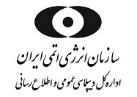 اطلاعات گروه بازدید کننده:متقاضی: دستگاه/دانشگاه/ /سایر: ....................................................................................  تعداد بازدید کنندگان: ............................. تاریخ پیشنهادی بازدید: ........................               اطلاعات گروه بازدید کننده:متقاضی: دستگاه/دانشگاه/ /سایر: ....................................................................................  تعداد بازدید کنندگان: ............................. تاریخ پیشنهادی بازدید: ........................               اطلاعات گروه بازدید کننده:متقاضی: دستگاه/دانشگاه/ /سایر: ....................................................................................  تعداد بازدید کنندگان: ............................. تاریخ پیشنهادی بازدید: ........................               مشخصات فردی بازدید کنندگان:مشخصات فردی بازدید کنندگان:مشخصات فردی بازدید کنندگان:نام و نام خانوادگی نماینده درخواست کننده: ......................................................................................  شماره تماس: .....................................................             امضا نام و نام خانوادگی بالاترین مقام واحد درخواست کننده: .............................................................................. سمت: ....................................................             امضا       نام و نام خانوادگی نماینده درخواست کننده: ......................................................................................  شماره تماس: .....................................................             امضا نام و نام خانوادگی بالاترین مقام واحد درخواست کننده: .............................................................................. سمت: ....................................................             امضا       نام و نام خانوادگی نماینده درخواست کننده: ......................................................................................  شماره تماس: .....................................................             امضا نام و نام خانوادگی بالاترین مقام واحد درخواست کننده: .............................................................................. سمت: ....................................................             امضا       توضیحات:خواهشمند است پس از تکمیل کامل فرم، آن را  به آدرس ایمیل web_publicr@aeoi.org.ir و یا شماره 02188221042  فکس نمایید.تکمیل و ارائه این فرم هیچگونه تعهدی در خصوص انجام بازدید برای سازمان ایجاد نمی نماید و اداره کل دیپلماسی عمومی و اطلاع رسانی با توجه به اولویت درخواست های واصله و سایر ملاحظات با متقاضیان تماس گرفته و هماهنگی های لازم را انجام خواهد داد.همراه داشتن کارت ملی برای بازدید کنندگان الزامی است.ورود به سازمان تابع ضوابط و مقررارت خاص خود بوده واقلام نظیر موبایل و لب تاپ مجاز نمی باشد.با توجه به احتمال وجود پرتو در مراکز سازمان انرژی اتمی حضور بیماران، بانوان باردار، دانش آموزان و نظایر آن توصیه نمی شود.توضیحات:خواهشمند است پس از تکمیل کامل فرم، آن را  به آدرس ایمیل web_publicr@aeoi.org.ir و یا شماره 02188221042  فکس نمایید.تکمیل و ارائه این فرم هیچگونه تعهدی در خصوص انجام بازدید برای سازمان ایجاد نمی نماید و اداره کل دیپلماسی عمومی و اطلاع رسانی با توجه به اولویت درخواست های واصله و سایر ملاحظات با متقاضیان تماس گرفته و هماهنگی های لازم را انجام خواهد داد.همراه داشتن کارت ملی برای بازدید کنندگان الزامی است.ورود به سازمان تابع ضوابط و مقررارت خاص خود بوده واقلام نظیر موبایل و لب تاپ مجاز نمی باشد.با توجه به احتمال وجود پرتو در مراکز سازمان انرژی اتمی حضور بیماران، بانوان باردار، دانش آموزان و نظایر آن توصیه نمی شود.توضیحات:خواهشمند است پس از تکمیل کامل فرم، آن را  به آدرس ایمیل web_publicr@aeoi.org.ir و یا شماره 02188221042  فکس نمایید.تکمیل و ارائه این فرم هیچگونه تعهدی در خصوص انجام بازدید برای سازمان ایجاد نمی نماید و اداره کل دیپلماسی عمومی و اطلاع رسانی با توجه به اولویت درخواست های واصله و سایر ملاحظات با متقاضیان تماس گرفته و هماهنگی های لازم را انجام خواهد داد.همراه داشتن کارت ملی برای بازدید کنندگان الزامی است.ورود به سازمان تابع ضوابط و مقررارت خاص خود بوده واقلام نظیر موبایل و لب تاپ مجاز نمی باشد.با توجه به احتمال وجود پرتو در مراکز سازمان انرژی اتمی حضور بیماران، بانوان باردار، دانش آموزان و نظایر آن توصیه نمی شود.جهت دریافت اطلاعات بیشتر با شماره 02188221043 تماس حاصل فرمایید.جهت دریافت اطلاعات بیشتر با شماره 02188221043 تماس حاصل فرمایید.جهت دریافت اطلاعات بیشتر با شماره 02188221043 تماس حاصل فرمایید.